PLUMLEY WITH TOFT & BEXTON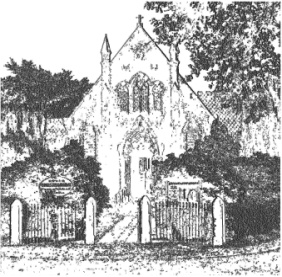 PARISH COUNCIL15th January 2019MINUTES OF THE MEETING OF THE PARISH COUNCIL HELD ONWEDNESDAY 9th January 2019 at 7.30 pm Plumley Village HallPublic Forum 1 member of the public as in attendance and raised issues about street lighting that is not working and quality of the footpath between the station bridge and the village hall – advice provided on reporting these to CEC 1 member of the public representing the Yew Tree Ratepayers association was seeking financial support for tree felling of private woodland and signage to deter dog fouling – Action  clerk to seek guidance for this type of payment Police Surgery There was no police surgery In attendance A Gabbott (Chair), C Wilson, J Wright, G Coates, D Nicholls, S Crossman, G Walton, V Leycester Roxby , H Lawton,  Meeting AgendaApologies; To receive and accept apologies for absence from those members unable to attend.Apologies were received from Cllrs S Wharfe, A Shaw and A Thomson Declaration of interests To receive from Councillors any declarations of pecuniary and non-pecuniary interestsDeclarations of non – pecuniary interests were received from Cllrs S Crossman Plumley Village Hall , Richard Comberbach rust and Cheshire Community Action. David Nichols Plumley Village Hall and a Pecuniary Interest by  Veryan Leycester  Roxby  with matters relating to Toft Estate. Chris Wilson declared a non pecuniary interest in MCA HS2 (ref budget allocation)  Cllrs S Crossman and H Lawton Declared a non pecuniary interest 6.1 Yew Tree Rate Payers request.Minutes - To approve & sign the Minutes of the meeting of the council on the 7th November 2018 The council resolved to approve the meeting on the 7th November 2018Cheshire East Council Matters:-  To receive a report on Cheshire East Council Matters were raised with regards to Checking that the council are receiving regular police reports That concerns are being raised about the potential local impact on existing infrastructure during the construction of HS2Appalled that the CEC ward member was not consulted by Knutsford Town Council with regards to the footpath issue at the Church.  Clerks Report – To receive Correspondence and to take decisions on items specified in Appendix 01/19 attached Reports of RTACouncil resolved to receive correspondence 01/19 and advised of RTA at the Smoker PMR junction and the Middlewich Road CrossroadsFinancial Payments – To approve payments in Appendix 01/19 attached. Includes: Salaries & expenses.Council resolved to approve payments, balances and receipts as shown in 01/19 attached Yew Tree Road – a representative  the Yew Tree Ratepayers association was seeking financial support for tree felling of private woodland and signage to deter dog fouling – Action  clerk to seek guidance for this type of payment Cllrs S Crossman and H Lawton Declared a non pecuniary interest with regards to this request To approve the budget and precept for 2019/20Council resolved to approve the budget of £16,224 and a precept of £40.73 for Band D To receive any comments and reports by Councilors concerning transport, planning, footpaths, highways, Village Hall, Parish Plan, Community Pride, Community Resilience, Home watchNote -  When receiving reports and making resolutions perceived risks need to be identified and if necessary agreed actions required to mitigate them  General Highways issuesSpeedwatch – now 10 members of the group with a desire to start as soon as possible , additional jackets required for new members – Action clerk to order Hi Viz Jackets Planning 19/0012M GWYNANT, PLUMLEY MOOR ROAD, PLUMLEY, WA16 0TRCouncil resolved to state no objection but to comment about the need for improved access  Cheshire Oil Development update No formal update Neighbourhood Planning update Discussion with CEC to establish if we can include highway intervention investigations when applying for grant support. A call will be put out for development land – targeting brownfield sites for potential 2/3 houses HS2 update  Consultation response sent in – raised concern about disruption that will be caused during the construction phase Plumley station ticket machine issue No response from Northern rail, clerk advised that a letter had now been sent to the CEO of Northern RailFootpaths The council received an update from Veryan Leycester Roxby who advised about the decision of Toft Estate to close the footpath at Toft Church.Concerns raised about the actions of Knutsford Town Council who have failed to engage with the Parish Council about the issue with the footpath at Toft Church Meetings – To note feedback from meetings attended since the meeting 7th November 2018 and to note attendance to take place at meetings during January and February 2019To receive any items for inclusion in the agenda for the next meeting, proposed to be held at 7.30pm on Wednesday 6th March 2019 in the Committee Room at Plumley Village Hall Presentation on Highway Interventions to reduce speeding Close MeetingAPPENDIX 11/18 – Clerks Report 5.1 Correspondence of note 5.2 Road Traffic accidents - To note the occurrence of RTA’s since the last meeting6 Financial Payments6.1 To note the current financial position *Business Premium Account Earmarked Reserves Donald Sterling Legacy                          367.67Donation for daffodil bulbs                      6.50Playing Fields provision                      3,550.00Plumley Toft with Bexton Parish Council Action log update 26.10.18A7.12To CEC Caroline Griffies re Bin at H Hall B14.12Knutsford Town Council re pathway Toft Church  C17.12Yew Tree Ratepayers Association – P Hawes D20.12environment2b@ipsos-mori.com – HS2 Consultation response E22.12Forward message from Toft Estate to Knutsford Town Council and CEC re Footpath F3.1To Mr Chandarana – Northern rail follow up e-mail re ticket machine location G3.1To Mr Hynes CEO Northern rail – copy of original letter HIJIncomeCommunity Account                   £*Business PremiumAccount £Balance brought forward 18,043.836166.21Total18,043.836166.21RefPayee£Congleton Town council – works on leaf clearance – November 2018247.49Parish  Online – N Plan 90.00D McGifford salary DEC/JAN 478.50PAYE DEC/ JAN346.50Plumley Village Hall – meetings 42.00Total Expenditure for period 1204.49Total Carried forward16,839.34Agreed payment for 30 years service gift to S Crossman 237.4016,601.94Cash donation received towards gift G Coates 20.00Total carried forward 16,621.94MeetingIssue PersonAction Highways Enquiry number2015/16Christmas Tree Base – to receive the information from Kevin James AGAwaiting 16.3.17Visibility issue from Church WallDM / GCAwaiting update from CEC Highways route review 328552016.3.17Visibility issue pulling out of Trouthall Lane DM / GCAwaiting update from CEC Highways route reviewUpdated  that this will not be invaded in the route review – now closed 328552130.8.2018No footway leading to the Golden PheasantDM / GC328552616.3.17Condition of signsDM / GCAwaiting update from CEC Highways route review328552716.3.17Crossroads issue with reduced visibility due to the hedges – Pinfold Lane DM / GCAwaiting update from CEC Highways route review3285530Review of the junction of the A50 and Middlewich Road in Toft GWAwaiting update from CEC Highways route review6.7.16speeding around the Moorcroft estate posing a danger to children.It was agreed that signage would be looked into when delivering improvements to the Moorcroft play area  DMInvestigate the replacement of existing informal sign  5.4.17Condition of trees on Trouthall LaneTBAReported tree risk on Trouthall Lane – agree next steps 25.4.17Bin missing from Plumley EyeDMReported to Ansa – follow up e-mail sent 29.8.181.1.2019 providing costs for replacing bench onto solid surface30.8.18Memorial Bench near village storeDM15.12.18 conformed CEC in discussions with family 